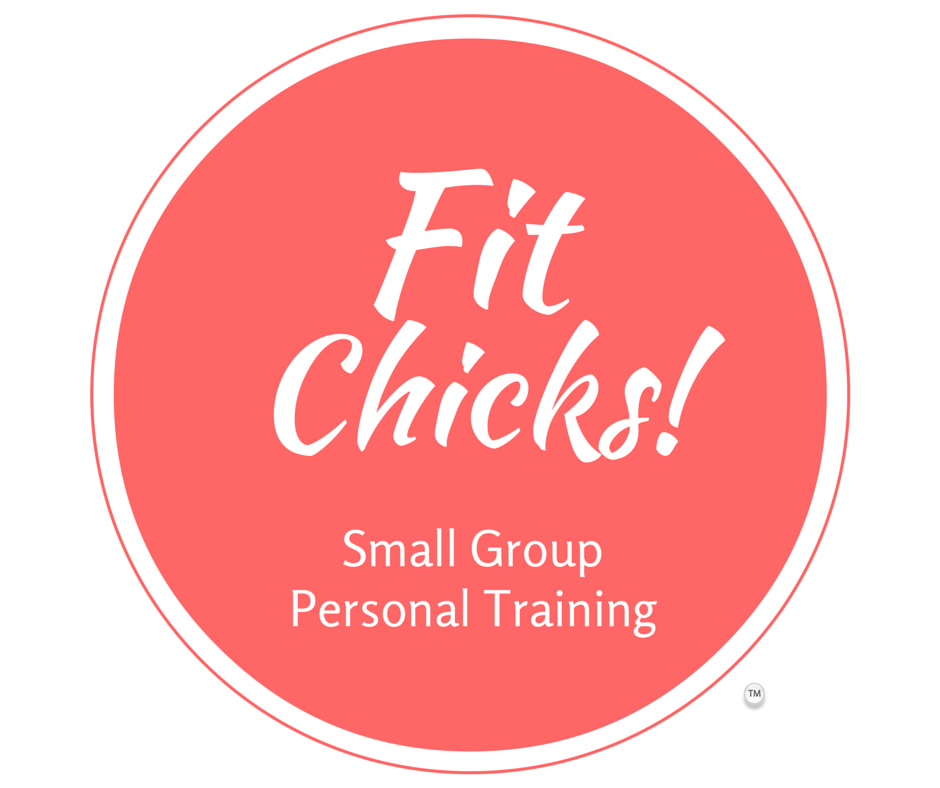 You Watched It or Read It!Now Tell Us…What did you like best?  Or was your biggest take-away?What’s one thing you disagreed with or found too challenging?What’s one thing you want to do differently based on the video or book?